Как подготовиться к Исповеди и Причастию   Каждый человек хоть раз в жизни задумывался над тем, кто он есть, для чего живет, есть ли Бог и жизнь после смерти. Хотя большинство из нас старается отложить подобные размышления на "когда-нибудь потом". Страшно то, что это "потом" может и не наступить, и мы не успеем примириться с Богом за все те грехи, которыми мы оскорбили Его. Наши грехи будут обличать нас на праведном Суде Божьем. Есть только один путь избежать праведного наказания за все свои злодеяния – принести покаяние Богу за совершенные грехи и получить прощение в таинстве Исповеди и Причастия.   Иисус Христос — Истинный Бог наш, став Человеком, умер за наши грехи, таким образом, примирив нас с Собою. Христос основал Церковь, которая будучи таинственным Телом Его (Еф.1: 23), продолжает дело спасения людей. И поэтому с Богом может примириться только тот, кто стал членом Православной Церкви, основанной Господом. Священник в Таинстве Рукоположения (посвящения в сан) получает от Бога власть прощать и удерживать грехи людей (Ин.20:23). Поэтому желающему примириться с Богом и получить прощение грехов требуется следующее: - уверовать во Христа Спасителя и, приняв Таинство Крещения, стать православным христианином.- твердо верить и принимать Откровение Божие, данное Церковью, суть его кратко изложена в Символе веры, который мы должны понимать и знать наизусть. Объяснение нашей веры можно узнать в книге "Катехизис".- и самое главное — твердо отказаться от своих грехов и страстей и вступить на решительный путь борьбы с ними.   При подготовке к Исповеди нужно вспомнить (и если нужно - записать) свои злые дела, начиная с 7 лет (или с момента Крещения - кто крестился взрослым) или соответственно с момента последней Исповеди.   К Исповеди должно приступать предварительно со всеми примирившись и с решимостью больше не грешить. На Исповеди надо говорить только о своих грехах, не оправдывать себя, не осуждать окружающих и просить у Господа прощения за свои прегрешения. Никогда не надо впадать в уныние от осознания тяжести своих грехов, ибо нет грехов не прощаемых, кроме не исповеданных, нераскаянных.   Не нужно бояться, что священник будет смущен Вашей исповедью. За время служения каждый пастырь слышит практически все мыслимые грехи. Его ничем не удивишь и не расстроишь, кроме как попытки свалить вину на другого и что-то утаить. Надо помнить, что Исповедь остается только между священником и Вами (за разглашение тайны Исповеди священника могут лишить сана).   Я ГОСПОДЬ, БОГ ТВОЙ, ДА НЕ БУДЕТ У ТЕБЯ ДРУГИХ БОГОВ ПРЕД ЛИЦОМ МОИМ.   Грехи: маловерие и неверие в Промысел Божий, безбожие, лжеучения, магия, хождение к бабкам и целителям, астрология (в том числе и чтение гороскопов), участие в сектах, гордыня, хвастовство, карьеризм, самонадеянность, самолюбие. НЕ ДЕЛАЙ СЕБЕ КУМИРА, НЕ ПОКЛОНЯЙСЯ И НЕ СЛУЖИ ЕМУ.  Грехи: идолопоклонство, вызывание духов, кормление домовых, гадание, человекоугодие, сребролюбие.НЕ ПРОИЗНОСИ ИМЕНИ ГОСПОДА, БОГА ТВОЕГО, НАПРАСНО.   Грехи: кощунство, издевательство над святыней, мат, божба, нарушение обещания, данного Богу, сквернословие, не чтение Евангелия и духовной литературы.ПОМНИ ДЕНЬ СУББОТНИЙ, ЧТОБЫ СВЯТИТЬ ЕГО; ШЕСТЬ ДНЕЙ РАБОТАЙ, А ДЕНЬ СЕДЬМОЙ-СУББОТА ГОСПОДУ, БОГУ ТВОЕМУ.(Воспоминая Воскресение Христово, со времен апостольских христиане стали относить эту заповедь к воскресному дню). Грехи: пропуск воскресного богослужения, работа в праздники, праздность, лень, нарушение поста.ПОЧИТАЙ ОТЦА ТВОЕГО И МАТЬ ТВОЮ.   Грехи: оскорбление родителей, непочитание их, злословие ближних, непочтение к старшим и учителям, беспечность в отношении воспитания детей.НЕ УБИВАЙ.   Грехи: убийство, аборты, гнев, ругань, драки, ненависть, обиды, злопамятство, раздражительность, уныние и отчаяние, помыслы о самоубийстве.НЕ ПРЕЛЮБОДЕЙСТВУЙ.   Грехи: супружеская измена, блуд (в т.ч. сожительство без регистрации в ЗАГСе), гомосексуализм, онанизм (рукоблудие), смотрение порнографии.НЕ КРАДИ.   Грехи: воровство, грабеж, тунеядство, мошенничество, ростовщичество, скупость, неуплата долгов.НЕ ПРОИЗНОСИ ЛОЖНОГО СВИДЕТЕЛЬСТВА.   Грехи: лжесвидетельство, ложь, клевета, сплетни, предательство, осуждение.НЕ ЖЕЛАЙ ЧУЖОГО.   Грехи: зависть, недовольство своим положением, ропот. Если Вы раскаялись в грехах, то должно подготовиться к величайшему Чуду Святого Причастия, когда под видом хлеба и вина верные вкушают Тело и Кровь Христа для очищения от грехов и приобщения к жизни вечной. В Таинстве Причастия мы соединяемся с Самим Христом. И чтобы это соединение – Причастие Самого Бога – не было в осуждение, желающий причаститься должен иметь сердечное покаяние, смирение, твердое намерение исправиться и жить свято.   Причастие совершается утром во время Божественной Литургии. К Таинству Причащения готовятся несколько дней (обычно три дня). В эти дни готовятся к Исповеди, стараются больше и усерднее молиться дома, воздерживаются от увеселений и праздного времяпрепровождения. Во время подготовки прочитывается "Последование ко Святому Причащению" и три канона: покаянный ко Господу, молебный ко Пресвятой Богородице и канон Ангелу Хранителю. Все эти тексты есть в "Молитвослове". С молитвой соединяют пост – телесное воздержание от скоромной пищи (мясных и молочных продуктов) и супружеских отношений. После полуночи нельзя ни есть, ни пить. Накануне дня Причащения или утром до Литургии надо исповедоваться, быть на вечернем богослужении. hram-sadki.prihod.ru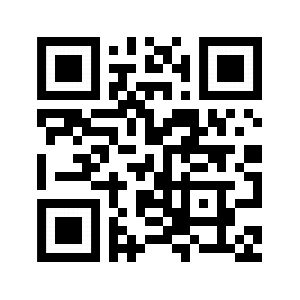 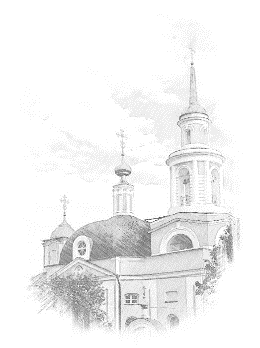 